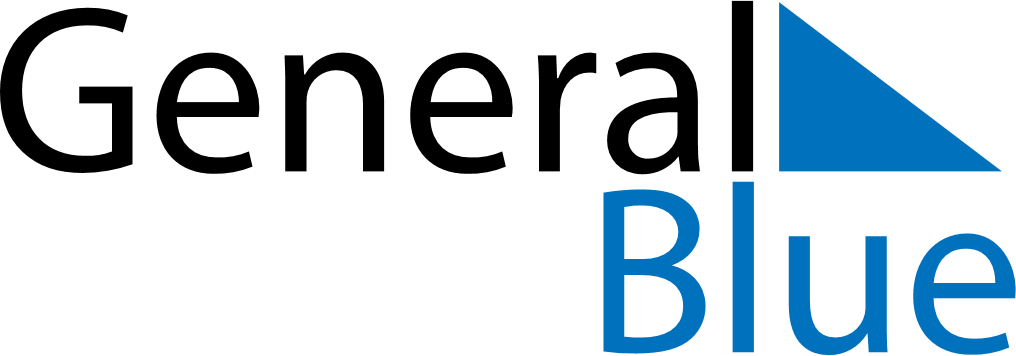 Weekly CalendarApril 26, 2027 - May 2, 2027Weekly CalendarApril 26, 2027 - May 2, 2027Weekly CalendarApril 26, 2027 - May 2, 2027Weekly CalendarApril 26, 2027 - May 2, 2027Weekly CalendarApril 26, 2027 - May 2, 2027Weekly CalendarApril 26, 2027 - May 2, 2027Weekly CalendarApril 26, 2027 - May 2, 2027MondayApr 26MondayApr 26TuesdayApr 27WednesdayApr 28ThursdayApr 29FridayApr 30SaturdayMay 01SundayMay 025 AM6 AM7 AM8 AM9 AM10 AM11 AM12 PM1 PM2 PM3 PM4 PM5 PM6 PM7 PM8 PM9 PM10 PM